Предупреждение ранней беременности у подростковРанняя беременность — это медицинская, психологическая и остросоциальная проблема современного общества. Самый частый возраст для подростковой беременности – 15-17 лет. Почему так происходит? Чем опасна для юной девушки ранняя беременность и половая жизнь вообще, как предотвратить наступление беременности в раннем возрасте и что вообще делать, если беременность уже наступила?
Причины ранней беременности
Вот перечень основных причин ранней беременности среди подростков.
1. Половое воспитание ребенка вернее его отсутствие. У нынешних подростков половое созревание начинается с 12 лет и сексуальное влечение у них возникает тоже раньше. Очень важно психологически подготовить ребенка к предстоящим изменениям в его интимной жизни, и продолжать заниматься половым воспитанием до ее полного установления. Зачастую родители не успевают поговорить с ребенком на эту тему, что может привести к неприятным последствиям таким, как инфекции или венерические заболевания. Подростки не имеют достаточной информации о половой жизни. Согласно статистическим данным, на приеме у акушера-гинеколога юные мамочки отвечают, что не подозревали, что первый секс может привести к таким последствиям, как беременность.
2. Сексуальная распущенность. Этот фактор чаще встречается в так называемых «плохих компаниях», где собираются дети, не имеющие никаких внешкольных полезных увлечений, обязанностей. Подросток хочет доказать друзьям из «плохой компании», что он уже взрослый и более опытный, чем его сверстники. Нельзя упускать и тот момент, что осуществление таких действий нередко происходит под воздействием алкоголя или наркотических средств. Психологи утверждают, что более активные и агрессивные дети чаще сталкиваются с ранней беременностью. Отсутствие знаний о контрацептивах или отсутствие средств на их приобретение. Недостаток знаний о средствах контрацепции, страх при покупке, неумение использовать их или стеснение при хранении в домашних условиях также приводят к таким серьезным последствиям. Родители обязаны объяснить своему подрастающему ребенку, что такое презерватив, для чего он нужен, как им пользоваться и где купить.
3. Насилие. Часто насильственные половые акты происходят внутри неблагополучных семей, где в роли насильника выступает родственник мужского пола. Причиной утаивания этой информации от родственников является страх и стыд. Но и от уличных изнасилований, к сожалению, никто не застрахован. Проведите беседу с дочерью о том, что в позднее время следует избегать темных переулков, улиц, стараться не бывать на улице в темное время суток одной, позаботиться о средствах защиты от нападающего .
4. Запланированная беременность. Переполненные чувствами подростки сознательно осуществляют зачатие в 14-17 лет. Таким образом девочка-подросток пытается удержать юношу, доказать взрослым, что она уже готова к самостоятельной жизни, показать всем свои убеждения в том, что наступил тот возраст, когда она может стать матерью. В этом случае родителям нужно быть более внимательными к своим влюбленным детям, своевременно поговорить о том, что ранняя беременность может стать причиной развития осложнений в состоянии здоровья будущей мамы или ребенка, стать причиной гинекологических заболеваний и дальнейшего бесплодия.
Если беременность все-таки наступила, то нет смысла продолжать скрывать это от родных. Сама по себе проблема не решится, да и решить ее правильно и насколько это возможно в данной ситуации безопасно подросток вряд ли сумеет. Лучше всего сообщить о случившемся матери и вместе решать возникшую проблему. В первую очередь нужно обратиться к гинекологу, он посмотрит на состояние плода и матери и сделает выводы о возможности аборта или родов. Последствия для организма молодой матери имеются в обоих случаях. Возможные последствия при аборте следующие: большая вероятность прокола матки из-за незрелости органа; риск неполного избавления от плодного яйца; постоянные сбои менструального цикла, влекущие за собой в дальнейшем целый букет гинекологических и гормональных заболеваний; возникновение воспалительных процессов во внутренних половых органах; нарушение работы эндокринной системы (гормональные сбои, ослабление иммунной системы); возникновение психологической травмы; проблемы с последующими беременностями.
Решение о прерывании беременности или ее вынашивании будущая мать должна принимать, лишь взвесив все за и против. Приняв решение о родоразрешении беременности, девушка должна подготовиться психологически к возможным последствиям ранней беременности. К ним относятся: кардинальные перемены в образе жизни. Это и косые взгляды окружающих, и осуждения одноклассников, и невозможность частого общения со сверстниками, и абсолютно другие заботы; психологическая неподготовленность, сопровождающаяся депрессией или психозом; расставание с отцом ребенка. Не все молодые люди проявляют порядочность, узнав о беременности девушки; финансовые трудности. Безответственное отношение к материнским обязанностям. Ввиду неподготовленности девушки в этот период, она может выплескивать на ребенка весь негатив от испытываемого недовольства собственной жизнью.
Половое воспитание ребенка зависит только от родителей, их умения находить с подростком общий язык, умения слушать и слышать. Не нужно стесняться говорить с ребенком об интимной жизни. Необходимо заходить издалека и постепенно расширять кругозор ребенка в этом вопросе фильмами, книгами или презентациями. Не стоит стесняться разговаривать с подростком на тему контрацепции и последствий полового акта. Лучше всегда стараться поддерживать с ребенком дружественные отношения, чтобы быть в курсе изменений в его личной жизни и при необходимости помочь мудрым советом или поддержать морально. Неуместны будут всяческие шутки и насмешки. Профилактика ранней беременности.Вопросы:Что такое ранняя беременность?Чем опасна ранняя беременность?Как уберечься от ранней (нежелательной) беременности?Проблемы ранней беременности.Какая же существует профилактика ранней беременности?Ранняя беременность – что делать?Итог ранней беременности.Твой выбор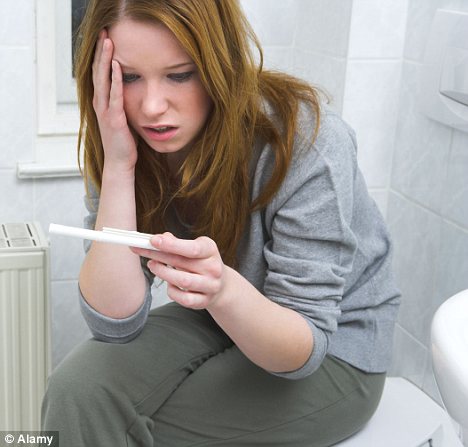 Что такое ранняя беременность?Ранняя беременность – это беременность в возрасте от 13 до 19 лет. В это время наступает у девочек переходный возраст, гормональная перестановка. По медицинским меркам считается, что беременность наступившая до 18 лет, является ранней. Именно к этому возрасту женский организм полностью созревает и готов к вынашиванию и рождению ребенка.Интересно, что еще несколько веков назад беременность в 13-14 лет – вполне нормальное явление. Возможно, и сейчас есть, те, кто скажет, иол, жили же так веками, значит, ничего страшного нет. Ведь до сих пор в странах Африки или Азии ранняя беременность – обычное дело. Но не забывайте о колоссальной смертности при родах в этом возрасте.Принято считать, что ранняя беременность в России возникает чаще в неблагополучных семьях. В настоящее время это не так. Раньше подобная тенденция наблюдалась, потому, что дети из асоциальных семей были предоставлены сами себе. Но сейчас имеется некоторый социальный дисбаланс, и наличие финансового достатка не делает детей более защищенными. Даже, наоборот, из-за материальных возможностей они становятся менее благоразумными, особенно при недостатке внимания со стороны родителей.Многие родители предпочитают не вникать в основы сексуального воспитания своих детей. Они возлагают эту ответственность на средства массовой информации и интернет. Приобретение книг и средств контрацепции детям не снижает риск беременности, так как в первую очередь надо привить им желание пользоваться подобными методами для сохранения своего здоровья и социальных возможностей. Поэтому ранняя беременность в подростковом возрасте чаще является следствием неправильного полового воспитания.Половое воспитание – это система медицинских и педагогических мер, направленных на воспитание у детей, подростков и молодежи разумного, здорового отношения к вопросам пола и половой жизни. Задача полового воспитания – способствовать гармоничному развитию подрастающего поколения, полноценному формированию полового поведения и детородной функции, содействовать укреплению физиологических и нравственных основ брака и семьи. Полноценное половое воспитание предусматривает его начало задолго до вступления детей в период полового созревания.Чем опасна ранняя беременность?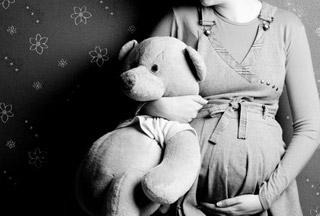 В медицинской терминологии принято считать ранней беременность, которая наступает с тринадцати до девятнадцати лет. В этот период организм еще не до конца сформировался и огромной опасности подвергается как мать, так и не рожденный ребенок.Статистика по ранним беременностям просто катастрофическая: из ста процентов беременных не сохраняют ребенка семьдесят процентов, а те тридцать, которые все же решают рожать, очень часто теряют ребенка и рискуют сами умереть во время родов.Разумеется, чем ближе к семнадцати годам возраст потенциальной матери, тем больше шансов сохранить жизнь и здоровье и ей, и малышу. Известно, что во время беременности организм работает в усиленном режиме – большая нагрузка падает на сердечно – сосудистую, эндокринную систему и внутренние органы. Сложнее вынашивать ребенка, когда подростковая гормональная перестройка организма накладывается на беременную перестройку. Как это проявляется – у маленьких мА чаще происходят плацентарная недостаточность, анемия (состояние, при котором в крови имеется низкое содержание функционально полноценных красных клеток(эритроцитов), тяжелые токсикозы. Если девушка в возрасте до шестнадцати лет решила родить ребенка, то ей придется быть готовой к тому, что кости таза могут просто не выдержать естественного процесса родоразрешения. Чаще всего таким будущим мамам делают операцию кесарева сечения. Дети, рожденные у молодых мам, очень часто имеют недостаточный вес и погибают на первых днях жизни, выходить их удается очень редко даже в специализированных перинатальных центрах.Ранняя беременность оказывает негативное влияние на внутренние органы, которые у молодых девушек еще не до конца сформировались. Даже элементарная задержка дополнительной жидкости в организме способна привести к плачевным результатам для девушки уже после родов. Даже в тех случаях, когда роды проходят благополучно, и мама и малыш чувствуют себя хорошо, последствия для организма матери сложно переоценить с отрицательной стороны.Для того, чтобы выносить и родить полноценного ребенка, молодая мать должна испытывать постоянный уход и принимать множество самых разнообразных витаминов и препаратов, которые смогут поддерживать ее здоровье и гормональный фон в норме. Разумеется, это возможно не во всех семьях, в которых произошла ранняя беременность.Самую большую нагрузку на себя берет сердце молодой беременной, и если проблемы с сердцем у нее были уже до беременности, то практически все время вынашивания ребенка ей придется провести на сохранении под наблюдением врачей.Ранняя беременность негативно влияет и на половые органы, которые расположены внутри организма будущей матери. Матка значительно увеличивается в размерах, но за счет того, что организм пока не способен достаточно снабжать ее кровью и кислородом, плод и сама мать будут испытывать нехватку этого кислорода.помимоНегативных факторов при ранней беременности столько, что обязательно стоит думать о предохранении во время сексуальных контактов девушкам до семнадцати лет. Выходом также не станет и ранний аборт, потому что это оперативное вмешательство в организм молодой девушки может закончиться огромным количеством заболеваний и даже бесплодием.Как уберечься от нежелательной беременности?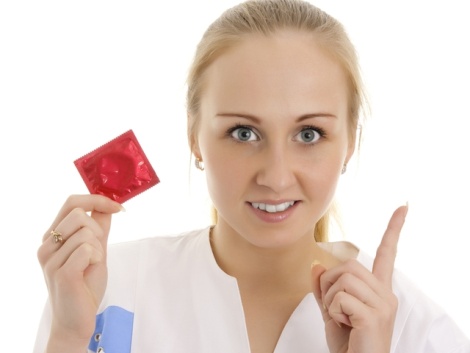 Большинство ранних беременностей являются незапланированными. Статистика показывает, что 70% беременностей заканчивается абортами, 15% - выкидышами и всего 15% родами. Но даже среди этих 15% есть риск смерти ребенка или матери во время родов.(рис. 1) Считают, что основной проблемой ранней беременности заключается в недостаточном половом воспитании, или отсутствии как такового. Во многих семьях эти темы считаются запретными. А зря! В основном, решение проблемы нежелательной беременности на 90% зависит от обстановки и от воспитания родителей (воспитателей).То есть, если психологических контакт нарушен и девочка не находит понимания со стороны родителей (воспитателей), то она начинает стремиться вести рискованный образ жизни как бы «на зло».Следует сказать, что никогда не бывает единственной причины возникновения беременности у несовершеннолетней девушки. На это влияет сразу несколько факторов, и винить надо не подростка, а сложившиеся обстоятельства. В настоящее время половое созревание, а следовательно и сексуальное желание, появляется у детей достаточно рано. Поэтому родители (воспитатели) должны вести серьезную психологическую подготовку ребенка к началу половой жизни, причем делать это надо заранее, а не тогда когда секс уже играет значительную роль в его жизни.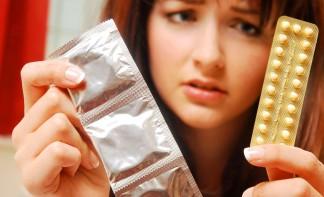 Узнав о беременности, молодые девочки, как правило, испытывают шоки пребывают в растерянности, переходящей в панику. Чувство вины гнев на окружающих и нежелание признать случившееся приводит к опасным последствиям (вплоть до суицида).Молодые папочки при этом предпочитают уйти в сторону, справляйся сама как хочешь. В этой ситуации аборт воспринимается как единственно правильный выход. За абортом может последовать цепочка гинекологических заболеваний или даже бесплодие. Альтернативой аборту может быть только КОНТРАЦЕПЦИЯ, о которой чем раньше вы узнаете, тем положительнее будет результат.Проблемы ранней беременности.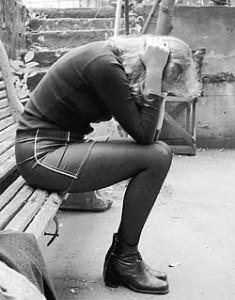 Существует так же ряд проблем связанных с ранней беременностью. Основная причина это, то что молодая мама физически не готова выносить ребенка. Перед молодой мамой при ранней беременности стоит нелегкий выбор.Если делать аборт, то это может привести к различным гинекологическим проблемам, вплоть до бесплодия. А если оставить ребенка, то она подвергает и себя и ребенка серьезному риску, так как в организме начинают происходить различные изменения, которые могут повлиять на здоровье.Неподготовленный организм может не справиться с вынашиванием и как следствие недоношенные младенцы с различными дефектами.Следующая проблема – это психологическая проблема. Узнав о том, что девочка забеременела, она испытывает панику, шок, не знает, как быть в данной ситуации. Это все может привести к тому, что девочка может остаться без своевременной медицинской помощи. Происходит переход из детства во взрослую жизнь. Девочка начинает сама самостоятельно принимать важные решения в своей жизни.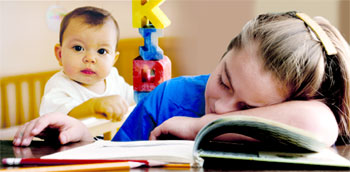 Еще одна проблема, с которой сталкиваются молодые мамы – это социальная проблема. Современное общество часто осуждает проблему ранней беременности. Девочка боится признаться. Часто беременность наступает у девчонок из неблагополучной семей, в которых и так плохие отношения, либо их нет вообще.Беременной девочке приходиться бросить школу, чтобы выносить и воспитать ребенка. Если бросить школу, то начинается цепная реакция. Без образовании не берут на хорошую работу. Чтобы прокормить себя и ребенка молодая мама совершает антисоциальные поступки, начинает вести развязный образ жизни, пить, употреблять наркотики и как следствие у многих наступает очередная беременность.Какая же существует профилактика ранней беременности?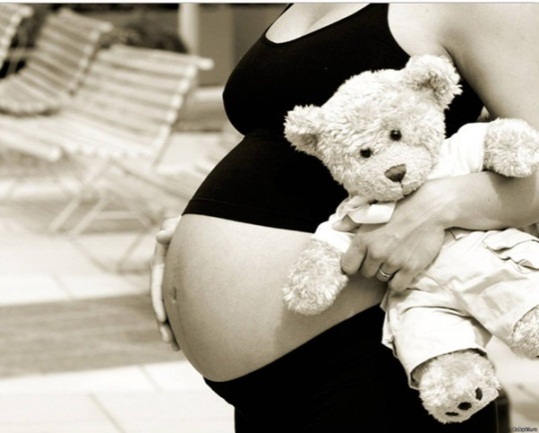 Лучший способ бороться с проблемой, это предупредить ее.Чаще разговаривать о методах предохранения от нежелательной беременности, такие как: презервативы и контрацептивы (по рекомендации врача –гинеколога).Читать книги о половом воспитании, например:- Половое воспитание детей-подростков (Санокевич Л.И.);- Беседы о половом воспитании (Д. Колесов);- Половое здоровье детей (В.М. Рубанович);- Психогигиена половой жизни (К. Имелинский).Если девочка начинает половую жизнь, она должна понимать о дальнейших последствиях. Ответить себе на несколько вопросов. Готова ли она к такой жизни? Может ли выносить ребенка? Если она не готова к ранней беременности, ей надо обладать полной информацией о методах и средствах предохранения.